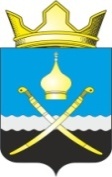 Российская ФедерацияРостовская область, Тацинский районМуниципальное образование «Михайловское сельское поселение»Администрация Михайловского сельского поселенияПОСТАНОВЛЕНИЕ	30 декабря 2016  года                         № 85                                        х. МихайловОб утверждении Программы комплексного развития транспортной инфраструктуры Михайловского  сельского поселенияТацинского района Ростовской области на период 2017 -2027 годы          На основании постановления Правительства РФ от 25.12.2015г. N 1440 «Об утверждении требований к программам комплексного развития транспортной  инфраструктуры поселений, городских округов», ПОСТАНОВЛЯЮ:Утвердить Программу комплексного развития транспортной  инфраструктуры Михайловского сельского поселения Тацинского района Ростовской области на период 2017 - 2027 годов согласно приложению.Настоящее Постановление вступает в силу с момента его принятия и  подлежит размещению в сети Интернет на официальном сайте Администрации Михайловского  сельского поселения. Контроль за исполнением муниципальной программы оставляю за собой.                                  Приложение №1                                                             к постановлению  администрацииМихайловского  сельского поселения                                         от 30.12.2016г.   №85                                                          ПРОГРАММАкомплексного  развития систем транспортной инфраструктуры на территории Михайловского  сельского поселения Тацинского района Ростовской области на 2017 – 2027 годыПаспорт программыЦель Программы:        Основной целью Программы является развитие современной и эффективной транспортной инфраструктуры Михайловского сельского поселения, повышение уровня безопасности движения, доступности и качества оказываемых услуг транспортного комплекса для населения. Для достижения основной цели Программы необходимо решить следующие задачи:1. Поддержание автомобильных дорог общего пользования местного значения и искусственных сооружений на них на уровне, соответствующем категории дороги, путем содержания дорог и сооружений на них.2. Сохранение протяженности, соответствующей нормативным требованиям, автомобильных дорог общего пользования местного значения за счет ямочного ремонта автомобильных дорог.3. Сохранение протяженности, соответствующей нормативным требованиям, автомобильных дорог общего пользования местного значения за счет реконструкции автомобильных дорог и искусственных сооружений на них с увеличением пропускной способности автомобильных дорог, улучшением условий движения автотранспорта. 4. организация мероприятий по оказанию транспортных услуг населению субъектов экономической деятельности в соответствии с нормативами градостроительного проектирования поселения;  организация мероприятий по повышению  безопасности  дорожного движения на территории сельского поселения, а также формированию безопасного поведения участников дорожного движения и предупреждению дорожно-транспортного травматизма  Характеристика существующего состояния транспортной Инфраструктуры Михайловского сельского поселения Тацинского района Ростовской области     2.1.  Социально — экономическое состояние Михайловского сельского поселения Тацинского района Ростовской области.Михайловское сельское поселение входит в состав муниципального образования Тацинский район Ростовской области, административный центр района станица Тацинская. Михайловское сельское поселение занимает площадь 23257 га и расположено в северо-западной части муниципального Тацинского района, по обе стороны реки Быстрой. Граничит с землями Скосырского, Ковылкинского, Тацинского, Углегорского, Быстрогорского и Жирновским сельскими поселениями, а также с землями Белокалитвинского района.Административный центр сельского поселения – х. Михайлов с населением  2315 человек. . Расстояние административного центра поселения до райцентра – 25 км. На территории Михайловского сельского поселения размещаются девять населенных пунктов:- х. Михайлов; - х. Гремучий;- х. Зарубин;- х. Игнатенко;- х. Карпово-Обрывский;- х. Комиссаров;- х. Маслов;- х. Новопавловка;- х. Потапов.В пределах  поселения  развита автодорожная сеть. Через его территорию проходит  ряд автодорог местного значения. Населенные пункты  других поселений соединяются автодорогами с твердым и грунтовым покрытием.Природно-климатические условия:Территория поселения расположена в южной части умеренного климатического пояса, для которого характерны: мягкая пасмурная зима и очень теплое, относительно сухое лето. В отдельные годы наблюдается засуха.Зимой отмечаются штормовые холодные северо-восточные ветры большой продолжительности, часто сопровождающиеся морозами и метелями. Весной увеличивается повторяемость средиземноморских циклонов, сопровождающихся юго-западными и западными ветрами. В это время преобладает ясная погода.Летом обычно наблюдается тихая, ясная и очень теплая погода. Иногда отмечаются ветры шквалистого характера, сопровождающиеся грозами и ливнями. Осенью, особенно в первой ее половине, стоит теплая и ясная погода, во второй половине сезона характер погоды меняется на зимний.Увлажнение неустойчивое. Среднегодовая температура воздуха составляет около +7,30С. Сумма среднесуточных температур за период активной вегетации 3000 - 32000С.Зима относительно теплая. Среднемесячная температура воздуха в январе -8,70С. Примерно один раз в пять лет отмечаются суровые зимы с резкими и продолжительными понижениями температуры. Абсолютный минимум в отдельные годы может составлять -380С. Снежный покров впервые появляется в конце ноября – начале декабря. Устойчивым он становится в конце декабря – начале января. За зимний период средняя высота снежного покрова составляет 12см.В третьей декаде марта снежный покров сходит окончательно. В начале апреля средняя суточная температура воздуха устойчиво переходит через +50С, а в конце второй декады – через +100С. Безморозный период длится до второй декады октября и продолжается 170 дней.В апреле происходит быстрое нарастание температур, в первой декаде мая средняя суточная температура воздуха переходит через +150С и начинается жаркое лето. Средняя месячная температура воздуха в июне – июле составляет + 21...+230С.  Максимальная температура достигает + 410С.Средняя годовая сумма осадков - 388мм, из них в теплый период выпадает 243мм. В холодное время года характерны моросящие обложные осадки.Территория относится к засушливой зоне с коэффициентом увлажнения 0,4. В теплый период года часто наблюдаются суховеи, за год насчитывается до 75 дней с суховеями. В среднем за год преобладают ветры восточных направлений (восточные, юго-восточные), составляющие 44-54%.  Среднегодовая скорость ветра составляет 5,3м/с. Безморозный период продолжается в среднем -170 дней. Глубина промерзания грунта в среднем составляет – 0.8-1.0 м.По статистическим данным в  сельском поселении проживают Таблица № 1 Характеристика деятельности в сфере транспорта, оценка транспортного спроса.            	Транспортно-экономические связи Михайловского сельского поселения осуществляются автомобильным. Основным видом пассажирского транспорта поселения является автобусное сообщение. В Михайловском поселении отсутствуют автотранспортные предприятия, осуществляющие грузовые и пассажирские перевозки.На территории поселения осуществляются местные пассажирские перевозки из населенных пунктов (х. Михайлов, х. Карпово-Обрывский,                          х. Комиссаров, х. Маслов) в районный центр. Перевозки обслуживают пригородные автобусные маршруты «Тацинская - Михайлов» и «Тацинская – Надежевка». В населенных пунктах расположены остановочные пункты для посадки-высадки пассажиров, оборудованные павильонами.Внутреннего пассажирского транспорта в поселении нет.Большинство  передвижений в поселении приходится на личный транспорт и пешеходные сообщения.                                                                                                                         В основе оценки транспортного спроса лежит анализ передвижения населения к объектам тяготения.   Можно выделить основные группы объектов тяготения: - объекты социально сферы;- объекты трудовой деятельности- узловые объекты транспортной инфраструктуры.          2.3. Характеристика функционирования и показатели работы транспортной инфраструктуры по видам транспорта. В составе улично-дорожной сети выделяются главные улицы, улицы в жилой застройке (основные, второстепенные, проезды), хозяйственные проезды, скотопрогоны. Состояние улично-дорожной сети в населенных пунктах поселения представлено ниже:Таблица 2Состояние улично-дорожной сетиХарактеристика сети дорог поселения, параметры дорожного движения, оценка качества содержания дорог.      	Дорожно-транспортная сеть поселения состоит из дорог V категории, предназначенных не для скоростного движения. В таблице № 1 приведен перечень и характеристика дорог местного значения.Таблица №2Содержание автомобильных дорог осуществляется подрядными организациями. Отсутствие альтернативных видов транспорта предъявляет большие требования к автомобильным дорогам. Сохранение автодорожной инфраструктуры осуществлялось только за счет ремонта автодорог с твердым покрытием. В условиях ограниченного финансирования дорожных работ с каждым годом увеличивается протяженность дорог требующих ремонта.Протяженность автомобильных дорог общего пользования на территории поселения составляет 37,6 км, в том числе:- федерального значения – 14,0 км;- местного значения – 23,6 км.Все населенные пункты, входящие в состав поселения, связаны с центрами поселения и района автомобильными дорогами общего пользования с твердым покрытием, но в то же время данные автодороги в большинстве случаев не соответствуют нормативным параметрам (ширина проезжей части и обочины, сцепные свойства дорожного покрытия, прочность дорожной одежды, наличие элементов обустройства дороги и технических средств организации дорожного движения и др.). Большая часть улично-дорожной сети населенных пунктов находится в неудовлетворительном состоянии; Многие дороги требуют ямочного  и капитального ремонта.           2.5. Анализ состава парка транспортных средств и уровня автомобилизации сельского поселения, обеспеченность парковками (парковочными местами).                                            Автомобильный парк сельского поселения преимущественно состоит из легковых автомобилей, принадлежащих частным лицам. В условиях социально-экономических преобразований значимость автомобильного транспорта в транспортной системе поселения постоянно возрастает. Детальная информация видов транспорта отсутствует.  Одним из важнейших показателей, определяющих развитие транспортной инфраструктуры, является уровень автомобилизации. Он определяется как отношение количества зарегистрированных транспортных средств к общему количеству жителей.За период 2013-2016 годы отмечается рост транспортных средств рост и уровня автомобилизации населения. Хранение транспортных средств осуществляется на придомовых территориях. Парковочные места имеются у всех объектов социальной инфраструктуры и у административных зданий хозяйствующих организаций.                2.6. Характеристика работы транспортных средств общего пользования, включая анализ пассажиропотока.                                                                                                                                   Передвижение по территории населенных пунктов сельского поселения осуществляется с использованием личного транспорта либо в пешем порядке. Автобусное движение между населенными пунктами организовано в соответствии с расписанием.                 2.7. Характеристика пешеходного и велосипедного передвижения.                                             Пешеходное движение в населенных пунктах осуществляется по пешеходным дорожкам, расположенным вдоль жилой застройки. В большинстве случаев дорожки не имеют твердого покрытия, в некоторых местах тротуары для пешеходов не предусмотрены. Специализированные дорожки для велосипедного передвижения на территории поселения не предусмотрены. Движение пешеходов и велосипедистов осуществляется в соответствии с требованиями ПДД по дорогам общего пользования.             2.8. Анализ уровня безопасности дорожного движения.Транспорт является источником опасности не только для пассажиров, но и для населения, проживающего в зонах транспортных автомагистралей,  поскольку по ним транспортируются легковоспламеняющиеся, химические, горючие, взрывоопасные и другие вещества. Аварии на автомобильном транспорте при перевозке опасных грузов с выбросом (выливом) опасных химических веществ, взрывом горючих жидкостей и сжиженных газов возможны в той части поселения, где проходит автомобильная дорога регионального значения.Из всех источников опасности на автомобильном транспорте большую угрозу для населения представляют дорожно-транспортные происшествия. Основная часть происшествий происходит из-за нарушения правил дорожного движения, превышения скоростного режима и неудовлетворительного качества дорожных покрытий.Крупными авариями на автотранспорте могут быть дорожно-транспортные аварии с участием пассажирских автобусов с числом пострадавших и погибших.Ситуация, связанная с аварийностью на транспорте, неизменно сохраняет актуальность в связи с несоответствием дорожно-транспортно инфраструктуры потребностям участников дорожного движения, их низко дисциплиной, а также недостаточной эффективностью функционирования системы обеспечения безопасности дорожного движения. В настоящее время решение проблемы обеспечения безопасности дорожного движения является одной из важнейших задач.  2.9. Оценка уровня негативного воздействия транспортной инфраструктуры на окружающую среду, безопасность и здоровье человека.Рассмотрим характерные факторы, неблагоприятно влияющие на окружающую среду и здоровье.Загрязнение атмосферы. Выброс в воздух дыма и газообразных загрязняющих веществ (диоксин азота и серы, озон) приводят не только к загрязнению атмосферы, но и к вредным проявлениям для здоровья, особенно к распираторным аллергическим заболеваниям.Воздействие шума. Приблизительно 30% населения России подвергается воздействию шума от автомобильного транспорта с уровнем выше 55дБ. Это приводит к росту сердечно-сосудистых и эндокринных заболеваний. Воздействие шума влияет на познавательные способности людей, вызывает раздражительность.  Учитывая сложившуюся планировочную структуру сельского поселения и характер дорожно-транспортно сети, отсутствие дорог с интенсивным движением в районах жилой застройки, можно сделать вывод  о сравнительно благополучной экологической ситуации в части воздействия транспортно инфраструктуры на окружающую среду, безопасность и здоровье человека.         2.10. Оценка нормативно-правовой базы, необходимой для функционирования и развития транспортной системы поселения.Основными документами, определяющими порядок функционирования и развития транспортной инфраструктуры являются:1. Градостроительный кодекс РФ от 29.12.2004г. №190-ФЗ (ред. от 30.12.2015г.);2. Федеральный закон от 08.11.2007г. №257-ФЗ (ред. от 15.02.2016г) «Об автомобильных дорогах и о дорожной деятельности в РФ и о внесении изменений в отдельные законодательные акты Российской Федерации»;3. Федеральный закон от 10.12.1995г. №196-ФЗ (ред. от 28.11.2015г.) «О безопасности дорожного движения»;4. Постановление Правительства РФ от 23.10.1993г. №1090 (ред. от 21.01.2016г) «О правилах дорожного движения»;5. Постановление Правительства РФ от 25.12.2015г. №1440 «Об утверждении требований к программам комплексного развития транспортной инфраструктуры поселений, городских округов»;Нормативно-правовая база необходимая для функционирования и развития транспортной инфраструктуры сформирована.        3. Прогноз транспортного спроса, изменение объемов и характера передвижения населения и перевозок грузов на территории поселения.Опережающее развитие транспортной и инженерной инфраструктуры – необходимое условие повышения эффективности экономики Михайловского поселения в целом. Одним из сдерживающих факторов по дальнейшему развитию поселения является неудовлетворительное техническое состояние и низкая пропускная способность транспортных коммуникаций. Прогноз социально-экономического и градостроительного развития поселения. 	Динамика численности населения и его половозрастная структура являются важнейшими социально-экономическими показателями и служат фундаментом для дальнейшего прогноза программы.На протяжении исследуемого периода с 2010 по 2016 год динамика численности постоянного населения указывает на то, что Михайловское сельское поселение входит в число поселений области с отрицательной динамикой. Снижение численности населения в рассматриваемый период происходит равномерно с незначительными сдвигами к уменьшению или увеличению темпов. В основе снижения численности лежат как естественные, так и миграционные демографические процессы.Прогноз транспортного спроса поселения, объемов и характера передвижения населения и перевозок грузов по видам транспорта, имеющегося на территории поселения. С учетом сложившейся экономической ситуации, характер и объемы передвижения населения и перевозки грузов практически не изменяются.       3.3. Прогноз развития транспортно инфраструктуры по видам транспорта.В период реализации Программы транспортная инфраструктура по видам транспорта не перетерпит существенных изменений. Основным видом транспорта остается автомобильный. Транспортная связь с районным центром и населенными пунктами будет осуществляться общественным транспортом (автобусное сообщение), для целей обслуживания действующих производственных предприятий сохраняется использование грузового транспорта.        3.4. Прогноз развития дорожной сети поселения.Основными направлениями развития  дорожной сети поселения в период реализации Программы будет являться сохранение протяженности, соответствующим нормативным требованиям, автомобильных дорог общего пользования за счет ямочного  ремонта .      3.5. Прогноз показателей безопасности дорожного движения. Предполагается незначительный рост аварийности. Это связано с увеличением парка автотранспортных средств и неисполнением участниками дорожного движения правил дорожного движения.Факторами, влияющими на снижение аварийности станут обеспечение контроля за выполнением мероприятий по обеспечению безопасности дорожного движения, развитие систем видеофиксации нарушений правил дорожного движения, развитие целевой системы воспитания и обучения детей безопасному поведению на улицах и дорогах, проведение разъяснительной и предупредительно-профилактической работы среди населения по вопросам обеспечения безопасности дорожного движения с использованием СМИ.       3.6. Прогноз негативного воздействия транспортной инфраструктуры на окружающую среду и здоровье человека.В период действия Программы, не предполагается изменения центров транспортного тяготения, структуры, маршрутов и объемов грузовых и пассажирских перевозок. Причиной увеличения негативного воздействия на окружающую среду и здоровье населения, станет рост автомобилизации населения, усилится загрязнение атмосферы выбросами в воздух дыма и газообразных загрязняющих веществ и увеличением воздействия шума на здоровье человека.         4. Принципиальные варианты развития транспортной инфраструктуры и их укрупненная оценка по целевым показателям (индикаторам) развития транспортной инфраструктуры с последующим выбором предлагаемого к реализации варианта.Автомобильные дороги подвержены влиянию природной окружающей среды, хозяйственной деятельности человека и постоянному воздействию транспортных средств, в результате чего меняется технико-эксплутационное состояние дорог. Состояние сети дорог определяется своевременностью, полнотой и качеством выполнения работ по содержанию, ремонту капитальному ремонту и зависит напрямую от объемов финансирования. В условиях, когда объем инвестиций в дорожной комплекс является явно недостаточным, а рост уровня автомобилизации значительно опережает темпы роста развития дорожной инфраструктуры на первый план выходят работы по содержанию и эксплуатации дорог.  Поэтому в Программе выбирается вариант качественного содержания  дорог.           5. Перечень мероприятий (инвестиционных проектов) по проектированию, строительству, реконструкции объектов транспортной и инженерной инфраструктуры.            С учетом сложившейся экономической ситуации, мероприятия по развитию транспортной инфраструктуры по видам транспорта, по развитию транспорта общего пользования, по развитию инфраструктуры для легкового автомобильного транспорта, по развитию пешеходного и велосипедного передвижения, по развитию инфраструктуры для грузового транспорта, транспортных средств коммунальных и дорожных служб в период реализации Программы не предусматриваются.Глава АдминистрацииМихайловскогосельского поселения                                                             Л.С. Присяжнюк Наименование программыПрограмма «Комплексное развитие систем транспортной инфраструктуры Михайловского сельского поселения Тацинского района Ростовской области на 2017-2027 годы (далее – Программа)Основания для разработки программыФедеральный закон от 29.12.2014 N 456-ФЗ "О внесении изменений в Градостроительный кодекс Российской Федерации и отдельные законодательные акты Российской Федерации", Федеральный закон от 06 октября 2003 года № 131-ФЗ «Об общих принципах организации местного самоуправления в Российской Федерации»,  Постановление Правительства РФ от 25.12.2015г. N 1440 "Об утверждении требований к программам комплексного развития транспортной инфраструктуры поселений, городских округов», Устав Михайловского сельского поселения Тацинского района Ростовской области», Генеральный план Михайловского сельского поселения.ЗаказчикпрограммыАдминистрация  Михайловского   сельского поселенияМестонахождение: ул. Ленина 126, х. Михайлов, Тацинский район, Ростовская областьИсполнители программыАдминистрация  Михайловского  сельского поселенияМестонахождение: ул. Ленина 126, х. Михайлов, Тацинский район, Ростовская областьЗадачи программы- безопасность, качество  и эффективность транспортного обслуживания населения, юридических лиц и индивидуальных предпринимателей сельского поселения;                                                     - доступность объектов транспортной инфраструктуры  для населения и субъектов экономической деятельности в соответствии с нормативами градостроительного проектирования сельского поселения;                                                                                          -эффективность функционирования действующей транспортной инфраструктуры.Цели                                                                                                                                                                                                                                                                                                    программы- развитие современной и эффективной транспортной инфраструктуры Михайловского сельского поселения, -  повышение уровня безопасности движения, доступности и качества оказываемых услуг транспортного комплекса для населения. Объемы и источники финансирования программы                                       За счет средств областного бюджета, за счет средств бюджета поселения Сроки и этапы реализации программы2017 – 2027  годыНаименование населенного пунктаЧисло жителей, чел.Детей от 0до 7 летДетей от 7 до18 летНаселение трудоспособного  возрастаНаселениепенсионноговозрастаМихайлов2315100357842811Гремучий42716488995Зарубин1619197345Игнатенко837122127Карпово – Обрывский2286244163Комиссаров1687196383Маслов58028188177105Новопавловка756142228Потапов17411254048№Населенный пунктОбщая протяженность улично-дорожной сети, кмв том числе:в том числе:в том числе:№Населенный пунктОбщая протяженность улично-дорожной сети, кмс асфальто-бетонным покрытием, кмс щебеночным покрытием, кмгрунтовые, км1х. Михайлов24,78,05,411,32х. Гремучий5,0-5,0-3х. Зарубин2,0-2,0-4х. Игнатенко1,01,0--5х. Карпово-Обрывский2,82,00,8-6х. Комиссаров2,0-2,0-7х. Маслов6,65,5-1,18х. Новопавловка4,6-2,02,69х. Потапов4,5-2,52,0всего53,216,519,717,0№п№ п/пНаименование объектовМестонахождение объектовОбщая площадь (кв.м)Наименование юридическихлиц –балансодержателей имущества1. Недвижимое имущество1. Недвижимое имущество1. Недвижимое имущество1. Недвижимое имущество1. Недвижимое имущество1.Автомобильная дорога кадастровый номер 61:38:0030901:351протяженность 490,0 м.х. Потапов, пер.Лесной-Администрация Михайловского сельского поселения2.Автомобильная дорога кадастровый номер 61:38:0030901:348протяженность 563,0 м.х. Потапов, пер.Степной-Администрация Михайловского сельского поселения3.Автомобильная дорога кадастровый номер 61:38:0030901:345протяженность 233,0 м.х. Потапов, пер.Полевой-Администрация Михайловского сельского поселения4.Автомобильная дорога кадастровый номер 61:38:0030901:346протяженность 571,0 м.х. Потапов, ул.Набережная-Администрация Михайловского сельского поселения5.Автомобильная дорога кадастровый номер 61:38:0030901:350протяженность 324,0 м.х. Потапов, пер.Колхозный-Администрация Михайловского сельского поселения6.Автомобильная дорога кадастровый номер 61:38:0030901:347протяженность 940,0 м.х. Потапов, ул.Мира-Администрация Михайловского сельского поселения7.Автомобильная дорога кадастровый номер 61:38:0030901:349протяженность 562,0 м.х. Потапов, пер.Школьный-Администрация Михайловского сельского поселения8.Автомобильная дорога кадастровый номер 61:38:0030801:137протяженность 1075,0 м.х. Новопавловка, ул.Садовая-Администрация Михайловского сельского поселения9.Автомобильная дорога кадастровый номер 61:38:0030801:136протяженность 572,0 м.х. Новопавловка, ул.Колхозная-Администрация Михайловского сельского поселения10.Автомобильная дорога кадастровый номер 61:38:0030301:546протяженность 998,0 м.х. Зарубин, ул.Ленина-Администрация Михайловского сельского поселения11.Автомобильная дорога кадастровый номер 61:38:0030301:545протяженность 315,0 м.х. Зарубин, ул.Степная-Администрация Михайловского сельского поселения12.Автомобильная дорога кадастровый номер 61:38:0030601:537протяженность 758,0 м.х. Комиссаров, ул. Степная-Администрация Михайловского сельского поселения13.Автомобильная дорога кадастровый номер 61:38:0030601:536протяженность 852,0 м.х. Комиссаров, ул. Гагарина-Администрация Михайловского сельского поселения14.Автомобильная дорога кадастровый номер 61:38:0030201:1109протяженность 614,0 м.х. Гремучий, ул.Щорса-Администрация Михайловского сельского поселения15.Автомобильная дорога кадастровый номер 61:38:0030201:1110протяженность 950,0 м.х. Гремучий, ул.Набережная-Администрация Михайловского сельского поселения16.Автомобильная дорога кадастровый номер 61:38:0030201:1108протяженность 2372,0 м.х. Гремучий, ул.А.Швыдкова-Администрация Михайловского сельского поселения17.Автомобильная дорога кадастровый номер 61:38:0030501:419протяженность 650,0 м.х.Карпово-Обрывский ул. Р.Люксембург-Администрация Михайловского сельского поселения18.Автомобильная дорога кадастровый номер 61:38:0030501:421протяженность 695,0 м.х.Карпово-Обрывский ул. Луговая-Администрация Михайловского сельского поселения19.Автомобильная дорога кадастровый номер 61:38:0030501:420протяженность 340,0 м.х.Карпово-Обрывский ул. Веденина-Администрация Михайловского сельского поселения20.Автомобильная дорога кадастровый номер 61:38:0030401:115протяженность 664,0 м.х.Игнатенко, ул. Чапаева-Администрация Михайловского сельского поселения21.Автомобильная дорога кадастровый номер 61:38:0030701:925протяженность 190,0 м.х.Маслов, пер. Первомайский-Администрация Михайловского сельского поселения22.Автомобильная дорога кадастровый номер 61:38:0030701:921протяженность 434,0 м.х.Маслов, пер. Гвардейский-Администрация Михайловского сельского поселения23.Автомобильная дорога кадастровый номер 61:38:0030701:919протяженность 484,0 мх.Маслов, ул.МолодежнаяАдминистрация Михайловского сельского поселения24.Автомобильная дорога кадастровый номер 61:38:0030701:927протяженность 1043,0 м.х.Маслов, ул.Щорса-Администрация Михайловского сельского поселения25.Автомобильная дорога кадастровый номер 61:38:0030701:922протяженность 318,0 м.х.Маслов, пер.Степной-Администрация Михайловского сельского поселения26.Автомобильная дорога кадастровый номер 61:38:0030701:920протяженность 317,0 м.х.Маслов, ул. Таганрогская-Администрация Михайловского сельского поселения27.Автомобильная дорога кадастровый номер 61:38:0030701:923протяженность 658,0 м.х.Маслов, ул. Клубная-Администрация Михайловского сельского поселения28.Автомобильная дорога кадастровый номер 61:38:0030701:924протяженность 500,0 м.х.Маслов, пер.Луговой-Администрация Михайловского сельского поселения29.Автомобильная дорога кадастровый номер 61:38:0030701:926протяженность 610,0 м.х.Маслов, ул. Школьная-Администрация Михайловского сельского поселения30.Автомобильная дорога кадастровый номер 61:38:0000000:5612протяженность 745,0 м.х.Михайлов, ул. Калинина-Администрация Михайловского сельского поселения31.Автомобильная дорога кадастровый номер 61:38:0000000:5611протяженность 758,0 м.х.Михайлов, ул. С.Назарова-Администрация Михайловского сельского поселения32.Автомобильная дорога кадастровый номер 61:38:0000000:5628протяженность 589,0 м.х.Михайлов, пер.Колхозный-Администрация Михайловского сельского поселения33.Автомобильная дорога кадастровый номер 61:38:0000000:5617протяженность 717,0 м.х.Михайлов, ул.Колодезная-Администрация Михайловского сельского поселения34.Автомобильная дорога кадастровый номер 61:38:0000000:5625протяженность 690,0 м.х.Михайлов, ул.Клубная-Администрация Михайловского сельского поселения35.Автомобильная дорога кадастровый номер 61:38:0000000:5620протяженность 711,0 м.х.Михайлов, пер.Автомобильный-Администрация Михайловского сельского поселения36.Автомобильная дорога кадастровый номер 61:38:0000000:5626протяженность 759,0 м.х.Михайлов, ул.Набережная-Администрация Михайловского сельского поселения37.Автомобильная дорога кадастровый номер 61:38:0000000:5610протяженность 600,0 м.х.Михайлов, ул.Кирова-Администрация Михайловского сельского поселения38.Автомобильная дорога кадастровый номер 61:38:0000000:5618протяженность 1807,0 м.х.Михайлов, ул.Пушкина-Администрация Михайловского сельского поселения39.Автомобильная дорога кадастровый номер 61:38:0000000:5615протяженность 409,0 м.х.Михайлов, ул.Тургенева-Администрация Михайловского сельского поселения40.Автомобильная дорога кадастровый номер 61:38:0000000:5624протяженность 672,0 м.х.Михайлов, ул.Юдина-Администрация Михайловского сельского поселения41.Автомобильная дорога кадастровый номер 61:38:0000000:5629протяженность 317,0 м.х.Михайлов, пер. Первомайский-Администрация Михайловского сельского поселения42.Автомобильная дорога кадастровый номер 61:38:0000000:5622протяженность 351,0 м.х.Михайлов, ул.Горная-Администрация Михайловского сельского поселения43.Автомобильная дорога кадастровый номер 61:38:0000000:5623протяженность 1854,0 м.х.Михайлов, ул.40 лет Пионерии-Администрация Михайловского сельского поселения44.Автомобильная дорога кадастровый номер 61:38:0000000:5619протяженность 1155,0 м.х.Михайлов, ул.Пролетарская-Администрация Михайловского сельского поселения45.Автомобильная дорога кадастровый номер 61:38:0000000:5614протяженность 570,0 м.х.Михайлов, ул.Чапаева-Администрация Михайловского сельского поселения46.Автомобильная дорога кадастровый номер 61:38:0000000:5630протяженность 866,0 м.х.Михайлов, ул.Шахтерская-Администрация Михайловского сельского поселения47.Автомобильная дорога кадастровый номер 61:38:0000000:5554протяженность 901,0 м.х.Михайлов, ул.Школьная-Администрация Михайловского сельского поселения48.Автомобильная дорога кадастровый номер 61:38:0000000:5613протяженность 940,0 м.х.Михайлов, ул.Пионерская-Администрация Михайловского сельского поселения49.Автомобильная дорога кадастровый номер 61:38:0030103:341протяженность 208,0 м.х.Михайлов, ул.Зеленая-Администрация Михайловского сельского поселения50.Автомобильная дорога кадастровый номер 61:38:0030108:185протяженность 387,0 м.х.Михайлов, пер.Степной-Администрация Михайловского сельского поселения51.Автомобильная дорога кадастровый номер 61:38:0030105:138протяженность 405,0 м.х.Михайлов, ул. Новая-Администрация Михайловского сельского поселения52.Автомобильная дорога кадастровый номер 61:38:0030147:222протяженность 346,0 м.х.Михайлов, ул. Южная-Администрация Михайловского сельского поселения53.Автомобильная дорога кадастровый номер 61:38:0000000:5627протяженность 393,0 м.х.Михайлов, ул. Мира-Администрация Михайловского сельского поселения54.Автомобильная дорога кадастровый номер 61:38:0000000:5616протяженность 340,0 м.х.Михайлов, пер.Сосновый-Администрация Михайловского сельского поселения55.Автомобильная дорога кадастровый номер 61:38:0000000:5621протяженность 351,0 м.х.Михайлов, пер.Полевой-Администрация Михайловского сельского поселения